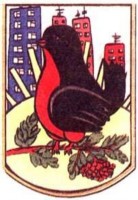 35 лет Калининскому районуЗнаешь ли ты…Сколько лет Калининскому району?Почему он так называется?Сколько всего улиц в районе?Как называется церковь на улице Учительской?Сколько всего школ в районе?Как первоначально назывался клуб «Отдых»?В каком году открылся бассейн «Нептун»?Сколько человек вмещает стадион «Сибирь»?Кто был первым почетным жителем района?Назовите знаменитых в истории России людей, в честь которых названы улицы Калининского района, чем они знамениты?